MchyPodaj nazwy poszczególnych elementów budowy mchu.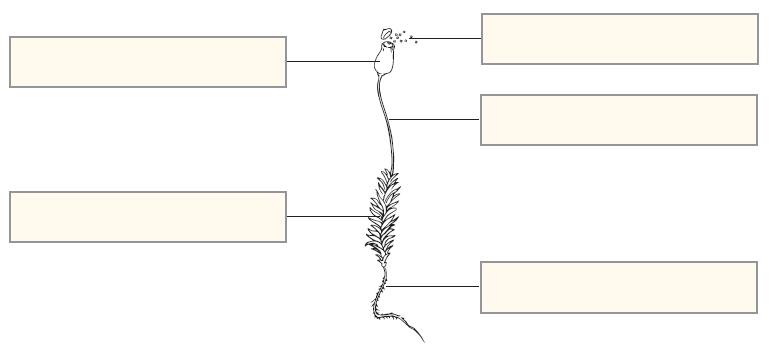 Wykonaj doświadczenie. Zapisz wynik doświadczenia i sformułuj wniosek.Obrysuj na zielono ramki, w których podano cechy charakterystyczne mchów.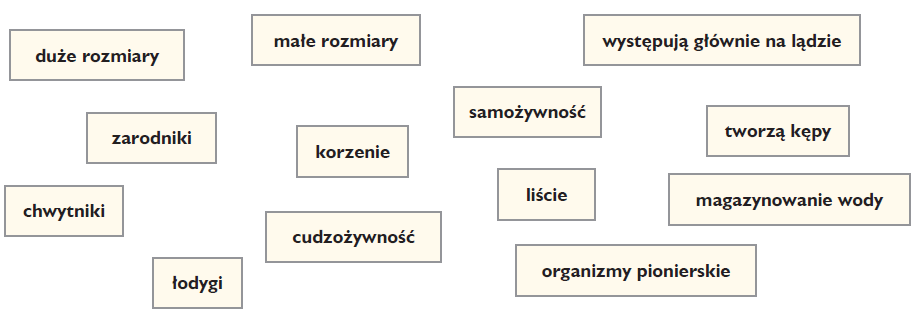 Problem badawczyCzy wysuszone mchy wchłaniają wodę?HipotezaWysuszone mchy wchłaniają wodę.Przebieg doświadczeniaWlej do naczynia z podziałką 200 ml wody.Umieść w naczyniu z wodą zasuszony okaz mchu.Odczekaj około 5 minut.Wyjmij mech z naczynia.Odmierz ilość wody, którą pochłonął mech przez wyciśnięcie jej                         do drugiego naczynia z podziałką.WynikZasuszony mech pochłonął 	     ml wody.Wniosek